Publicado en Madrid el 19/04/2018 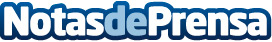 AirHelp estará presente en EU-Startup Summit 2018El vicepresidente de producto de AirHelp defenderá la cultura de la experimentación inteligente en su conferencia. Innovación y tecnología: claves para el crecimiento de una startup. AirHelp aconseja cómo alcanzar el éxito y liderar el mercado siendo una startupDatos de contacto:Tania LanchasActitud de Comunicación SL913022860Nota de prensa publicada en: https://www.notasdeprensa.es/airhelp-estara-presente-en-eu-startup-summit Categorias: Internacional Viaje Cataluña Turismo Emprendedores Eventos E-Commerce Recursos humanos Dispositivos móviles Innovación Tecnológica http://www.notasdeprensa.es